SKRIPSI 		APLIKASI RENUNGAN HARIAN PADA HANDPHONE MENGGUNAKAN J2ME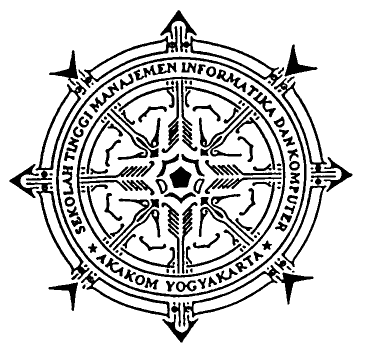 Disusun Oleh Mesri  M H LayabaNo. Mhs	: 075410199Jurusan	: Teknik InformatikaJenjang	: S1 (strata Satu)SEKOLAH TINGGI MANAJEMEN INFORMATIKA DAN KOMPUTERAKAKOM YOGYAKARTA 2011